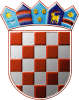 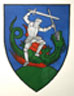         REPUBLIKA HRVATSKA                                             MEĐIMURSKA ŽUPANIJAOPĆINA SVETI JURAJ NA BREGU                             OPĆINSKO VIJEĆEKLASA:406-01/20-01/09URBROJ:2109/16-03-20-1Pleškovec, 21. prosinca 2020.Na temelju članka 19. Zakona o upravljanju državnom imovinom („Narodne novine“, broj 52/18.) i članka 28. Statuta Općine Sveti Juraj na Bregu („Službeni glasnik Međimurske županije“, broj 11/20.) Općinsko vijeće Općine Sveti Juraj na Bregu na 22. sjednici održanoj 21. prosinca 2020. godine, donijelo jeODLUKUo usvajanju Plana upravljanja imovinom u vlasništvu Općine Sveti Juraj na Bregu za 2021. godinuČlanak 1.Općinsko vijeće Općine Sveti Juraj na Bregu donosi Odluku o usvajanju Plana upravljanja imovinom u vlasništvu Općine Sveti Juraj na Bregu za 2021. godinu.Članak 2.Ova Odluka stupa na snagu osmog dana od dana objave u „Službenom glasniku Međimurske županije“.                                                                                            PREDSJEDNIK                                                                                            Općinskog vijeća                                                                                            Anđelko Kovačić